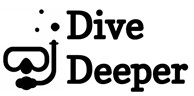                      Year 6: Maths vocabulary to explain your thinking!Problem Solving and Reasoninginvestigate, predict, describe, pick out,talk about, explain, show me describe the pattern describe the rule  find, find all,find different arrange, rearrange change, split, separate carry on, continue, repeat, What comes next? Algebra linear number sequence substitute variables symbol  known values                       Year 6: Maths vocabulary to explain your thinking!Statisticstable, chart, diagram, graph,bar chart, frequency table, pictogram, line graph,axis, axes,pie chart Carroll diagram, Venn diagram, count, tallycontinuous data sort, vote, group represent set, list label, title most popular most common  least popular  least common mean (average)table, chart, diagram, graph,bar chart, frequency table, pictogram, line graph,axis, axes,pie chart Carroll diagram, Venn diagram, count, tallycontinuous data sort, vote, group represent set, list label, title most popular most common  least popular  least common mean (average)table, chart, diagram, graph,bar chart, frequency table, pictogram, line graph,axis, axes,pie chart Carroll diagram, Venn diagram, count, tallycontinuous data sort, vote, group represent set, list label, title most popular most common  least popular  least common mean (average)                     Year 6: Maths vocabulary to explain your thinking!Geometrycoordinates translation 4 quadrants x axis / y axisperimeter area   quadrilateralstrianglesright angle acute angle obtuse anglesgreater/less than 90º reflex angle vertically opposite angles straight line horizontal / vertical perpendicular lines/sides parallel lines/sidespair of parallel linesdimensions symmetrical line(s) of symmetrymirror line reflection face, side, edge flat, curved, straight, round rotation  clockwise anticlockwise orientation (same or different)circumference radiusdiameter coordinates translation 4 quadrants x axis / y axisperimeter area   quadrilateralstrianglesright angle acute angle obtuse anglesgreater/less than 90º reflex angle vertically opposite angles straight line horizontal / vertical perpendicular lines/sides parallel lines/sidespair of parallel linesdimensions symmetrical line(s) of symmetrymirror line reflection face, side, edge flat, curved, straight, round rotation  clockwise anticlockwise orientation (same or different)circumference radiusdiameter coordinates translation 4 quadrants x axis / y axisperimeter area   quadrilateralstrianglesright angle acute angle obtuse anglesgreater/less than 90º reflex angle vertically opposite angles straight line horizontal / vertical perpendicular lines/sides parallel lines/sidespair of parallel linesdimensions symmetrical line(s) of symmetrymirror line reflection face, side, edge flat, curved, straight, round rotation  clockwise anticlockwise orientation (same or different)circumference radiusdiameter                      Year 6: Maths vocabulary to explain your thinking!Measuresconvert millimetres (mm), centimetres (cm), metres (m), kilometres (km)grams (g), kilograms (kg) millimetres (ml), litres (l)length, width, height, depth long, longer, longest, short, shorter shortest, tall, taller, tallest, high, higher, highest low, wide, narrow, deep, shallow, thick, thin, far, near, close heavy, heavier, heaviest, light, lighter, lightest money, coin, penny, pence, pound, price, cost, change, dear(er), costs more, costs less, cheaper, costs the same as… 12-hour/24-hour clock,o'clock, half past/to,quarter past/to, day, week, weekend, month, year, leap yeartemperature (degrees)volume  imperial units, metric unitsconvert millimetres (mm), centimetres (cm), metres (m), kilometres (km)grams (g), kilograms (kg) millimetres (ml), litres (l)length, width, height, depth long, longer, longest, short, shorter shortest, tall, taller, tallest, high, higher, highest low, wide, narrow, deep, shallow, thick, thin, far, near, close heavy, heavier, heaviest, light, lighter, lightest money, coin, penny, pence, pound, price, cost, change, dear(er), costs more, costs less, cheaper, costs the same as… 12-hour/24-hour clock,o'clock, half past/to,quarter past/to, day, week, weekend, month, year, leap yeartemperature (degrees)volume  imperial units, metric unitsconvert millimetres (mm), centimetres (cm), metres (m), kilometres (km)grams (g), kilograms (kg) millimetres (ml), litres (l)length, width, height, depth long, longer, longest, short, shorter shortest, tall, taller, tallest, high, higher, highest low, wide, narrow, deep, shallow, thick, thin, far, near, close heavy, heavier, heaviest, light, lighter, lightest money, coin, penny, pence, pound, price, cost, change, dear(er), costs more, costs less, cheaper, costs the same as… 12-hour/24-hour clock,o'clock, half past/to,quarter past/to, day, week, weekend, month, year, leap yeartemperature (degrees)volume  imperial units, metric units                     Year 6: Maths vocabulary to explain your thinking!Fractions and Decimalsunit fraction non-unit fraction numerator denominator proper fraction improper fraction mixed numbers equivalent decimals and fractionssimplifycompare and order whole halves, quarters, eighths, tenths,thirds, fifthsequal partsHow many equal parts are there in the whole?percentage percentage ofratio proportion unit fraction non-unit fraction numerator denominator proper fraction improper fraction mixed numbers equivalent decimals and fractionssimplifycompare and order whole halves, quarters, eighths, tenths,thirds, fifthsequal partsHow many equal parts are there in the whole?percentage percentage ofratio proportion unit fraction non-unit fraction numerator denominator proper fraction improper fraction mixed numbers equivalent decimals and fractionssimplifycompare and order whole halves, quarters, eighths, tenths,thirds, fifthsequal partsHow many equal parts are there in the whole?percentage percentage ofratio proportion                      Year 6: Maths vocabulary to explain your thinking!Multiplication and Division formal written method multiplication facts,multiply by, multiple(s) of, common multiples, product, lots of, groups of, times, repeated addition,double, How many times?division facts,share, share equally,group in,equal groups of, divide into, divided by, halve factors / factor pairscommon factors composite numbersprime numbersprime factorssquare numbercubed numberarray, row, column left / left over forwards from backwards from  inverse deriveorder of operations  formal written method multiplication facts,multiply by, multiple(s) of, common multiples, product, lots of, groups of, times, repeated addition,double, How many times?division facts,share, share equally,group in,equal groups of, divide into, divided by, halve factors / factor pairscommon factors composite numbersprime numbersprime factorssquare numbercubed numberarray, row, column left / left over forwards from backwards from  inverse deriveorder of operations  formal written method multiplication facts,multiply by, multiple(s) of, common multiples, product, lots of, groups of, times, repeated addition,double, How many times?division facts,share, share equally,group in,equal groups of, divide into, divided by, halve factors / factor pairscommon factors composite numbersprime numbersprime factorssquare numbercubed numberarray, row, column left / left over forwards from backwards from  inverse deriveorder of operations                       Year 6: Maths vocabulary to explain your thinking!Addition and Subtraction efficient written method formal written method column addition column subtraction number bondsnumber line add, more, plus, make, sum, total, altogether subtract,take away, minus, difference between inverse How many more is…than..? How many more to make..?How much more is..?How many fewer is…than..?How much less is..?order of operations efficient written method formal written method column addition column subtraction number bondsnumber line add, more, plus, make, sum, total, altogether subtract,take away, minus, difference between inverse How many more is…than..? How many more to make..?How much more is..?How many fewer is…than..?How much less is..?order of operations efficient written method formal written method column addition column subtraction number bondsnumber line add, more, plus, make, sum, total, altogether subtract,take away, minus, difference between inverse How many more is…than..? How many more to make..?How much more is..?How many fewer is…than..?How much less is..?order of operations                      Year 6: Maths vocabulary to explain your thinking!Number and Place Value digit numeral figure(s) odd / even value tenthshundredths decimal powers of ten round to the nearest negative numbers Roman numeral above below compare in order a different order between halfway between equals is the same asdigit numeral figure(s) odd / even value tenthshundredths decimal powers of ten round to the nearest negative numbers Roman numeral above below compare in order a different order between halfway between equals is the same asdigit numeral figure(s) odd / even value tenthshundredths decimal powers of ten round to the nearest negative numbers Roman numeral above below compare in order a different order between halfway between equals is the same as